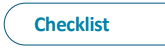 IntroductionCharity trustees are responsible for the governance of their charity and making sure that the six principles of the Charities Governance Code are followed. We have guidance documents, templates, and training videos on our website to help you.Charities should have clear policies and procedures that are appropriate for the size and complexity of the charity. A policy is “what needs to happen” and a procedure is “how it will happen”. The procedure follows on from the policy and it can be a separate document or a section of the same document.You should also make sure that your charity has a risk management system in place to protect it from harm. This does not need to be time-consuming or difficult. For a very small charity, the risk management system can simply be making sure that the charity trustees discuss risks regularly at their meetings. This includes identifying, evaluating and monitoring risks. For other charities, a risk policy and risk register will assist charity trustees in monitoring and reporting on risk.This checklist will help you track what basic information and documents you currently have in place, and what further information and documents you will need so your charity complies with the Charities Governance Code. Ireland’s charity sector is very mixed so every charity may not need all the documents listed. It is up to each charity to decide which documents are relevant to you and this includes adding further documents as you see fit. Large or more complex charities should consider what other information and documents are required to ensure full compliance with the Charities Governance Code. Basic information about the charityList of current charity trusteesCharityBoard of charity trusteesCharity trustees’ (board) meetings and minutesChecklist for minutes of meetingsBoard sub-committee meetings and minutesAnnual General Meetings and minutesVolunteersEmployeesFinancialLegal and regulatory requirementsChecklist for information to appear on email, website and headed paperOther policies and procedures (if applicable)Registered charity name (check the Register of Charities) Registered charity numberCharity legal structure (such as association, company limited   by guarantee)The charitable purpose(s) for which the charity was set upHow the charitable purpose is communicated to the publicMission statement and vision for the charityFull name and residential addressAppointment dateRetirement due dateDocument check listYesNoCommentCharity’s governing      document such as its constitution or rulebookOrganisational     chart/structureDocument check listYesNoCommentBoard roles and responsibilities (such as chairperson, secretary)Board induction packSigned code of conduct for all charity trusteesConflicts of interest policyDeclaration of interests formTravel and subsistence policyBoard appraisal/evaluation procedure and formsDocument check listYesNoComment Schedule of charity trustees (board) meetingsBoard papers for each meetingBoard meeting notices          and agendasMinutes of charity trustees’ (board) meetingsDo the minutes include: YesNoComment Date, time and venue               of meetingNames and roles of attendees, quorum and apologiesApproval of minutes of previous meetingDeclarations of conflicts of interestReview of activitiesReview of documentation and reports providedRecording of decisions takenItems for action, responsibility and timelineDate and time for next meetingDocument check listYesNoComment List of board sub-committeesTerms of reference for each board sub-committeeNames of charity trustees serving on each board          sub-committeeSchedule of meetings for each board sub-committeeMinutes of each board          sub-committee meetingDoes the board understand its role in relation to Risk Management?Document check listYesNoComment Register of membersAnnual General Meetings notices and agendasMinutes of each Annual General MeetingDocument check listYesNoComment Volunteer recruitment policyKey roles for volunteersVolunteer induction packSigned codes of conduct for volunteersDocument check listYesNoComment Employee recruitment policyJob descriptions for employeesSigned contracts of employmentSigned codes of conduct for employeesEmployee induction packDocument check listYesNoComment Internal financial controls policies and procedures developed in line with our Internal Financial Controls Guidelines for Charities guidanceRegular financial updates or financial reports presented to the boardAnnual plans and budgetsAnnual accounts and reportsYesNoComment Annual reports to Charities Regulator up to dateInformation for the charity on the Register of Charities            is up to date including      charity trustees and charity contact detailsAnnual returns to Companies Registration Office up to date (if applicable)Signed service level agreements with funders         (if applicable)List of all relevant legislation that applies to the charityYesNoComment Charity nameRegistered office addressRegistered Charity NumberDocument check listYesNoComment Procurement policyRisk registerRisk management policyHealth and safety policyChild and vulnerable adult protection policiesComplaints policy (for example for members, service users the public)Charity communications policyReserves policyFundraising policyData protection policy